Sentieri diVersiPremio Internazionale Letterario e Fotografico La creatività è il verso melodioso della diversità: Emozioni in Versi.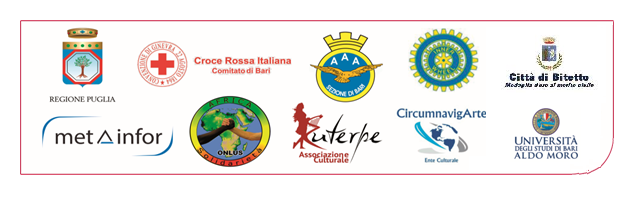 Edizione 2018
“ ... E stringere le mani per fermare 
qualcosa che 
e' dentro me 
ma nella mente tua non c'e' 
Capire tu non puoi 
tu chiamale se vuoi 
emozioni 
tu chiamale se vuoi 
emozioni …” L. BattistiIn linea con le finalità della nostra associazione, in occasione della Premiazione, verranno comunicati il / i progetti finanziati dalle donazioni e dalle quote d’iscrizione pervenute, secondo il giudizio e le valutazioni insindacabili del Comitato Direttivo, perché la cultura non è mai fine a se stessa, ma “cultura” (dal  latino colo, is, colui, cultum, colere) è “prendersi cura”, cura degli altri, di tutti coloro che spesso sono Invisibili, InVersi. La verità è che l’essere umano è sempre poeta e cultore della diversità, siamo tutti UOMINI IN-VERSI.1) PARTECIPAZIONE Al concorso possono partecipare cittadini italiani o stranieri, secondo le modalità del presente regolamento. I componimenti potranno essere presentati in lingua italiana, dialettale o straniera. Nel caso di componimenti in lingua dialettale o straniera è obbligatorio allegare una traduzione in lingua italiana. Si ricorda che la partecipazione al concorso rappresenta tacita accettazione di tutte le norme del regolamento senza possibilità di successive contestazioni.2) SCADENZA Il termine di scadenza per la presentazione delle iscrizioni è fissato alle ore 24.00 del giorno 16.03.2019, farà fede il timbro postale. Il versamento della quota di adesione dovrà essere effettuato entro il termine indicato. 3) SEZIONI SEZIONE A  - POESIAPer essere ammessi in concorso gli autori possono presentare un massimo di 3 (tre) poesie edite o inedite. Le poesie dovranno essere inviate in formato word e non dovranno superare i 30 versi, nelle modalità indicate al punto 5 del presente bando.SEZIONE B – SILLOGE EDITA Ogni autore può partecipare con un  libro di poesia in lingua italiana pubblicato a partire dal 01/01/2012.SEZIONE C – FAVOLA o FIABAPer essere ammessi al concorso gli autori possono presentare massimo una favola o fiaba, edita o inedita. Il testo non dovrà superare la lunghezza di una cartella. SEZIONE D – FOTOGRAFIEOgni concorrente può partecipare inviando da un minimo di 5 cinque a un massimo di dieci fotografie in formato jpg.  SEZIONE E –POESIE / FAVOLE O FIABE / FOTOGRAFIESezione riservata agli alunni delle scuole primarie, secondarie di primo e secondo grado. La partecipazione potrà essere singola o per gruppo classe. Nel corpo della mail è necessario specificare la scuola di appartenenza e il docente che ha curato il progetto. Si formeranno categorie di finalisti in relazione alla tipologia di opera con si concorre (POESIE / FAVOLE O FIABE / FOTOGRAFIE).4) MODALITA’ DI INVIO SEZIONE A – C – D – E La documentazione di iscrizione al concorso deve essere inviata all’indirizzo mail sentieridiversi2018@libero.it (riportando nell’oggetto la sezione a cui si partecipa) nelle modalità di seguito elencate:Le opere di ogni sezione vanno allegate in file singolo, per ciascun componimento, in formato word carattere 12 Times New Roman.Le foto, salvate con estensione .jpg, risoluzione 300 dpi, dovranno essere numerate da 01 a 10. È possibile, ma non obbligatorio, allegare una breve introduzione esplicativa.La scheda di adesione (modulo allegato in calce) dovrà essere compilata in ogni sua parte e sottoscritta per accettazione. In caso di minorenni la scheda deve essere sottoscritta dai genitori.La copia della ricevuta di pagamento della quota di adesione, da eseguirsi prima della scadenza delle iscrizioni, va allegata singolarmente (eventuali comunicazioni ricevute direttamente da banche non saranno ritenute valide ai fini dell’iscrizione). Sarà dato atto, via mail, della corretta ricezione delle richieste di partecipazione. Le adesioni non conformi a quanto previsto nel presente regolamento e non regolarizzate entro i termini di scadenza indicati, non saranno prese in considerazione e non daranno diritto alla restituzione del contributo di partecipazione.SEZIONE BPer i partecipanti a questa sezione i libri potranno essere inviati in numero di:- una copia inviata per mail in formato pdf e una spedita per posta;oppure-  tre copie spedite per posta;L’indirizzo di spedizione, che dovrà essere effettuata con piego libri, è: Associazione Culturale “Sentieri diVersi” – via Raffaele Sciarra n. 20 – 70020 Bitetto (Ba).5) QUOTA DI ISCRIZIONELa quota di iscrizione, a copertura delle spese organizzative, è fissata in € 10,00  (dieci/00) per ogni sezione a cui si intende partecipare. La partecipazione alla sezione E è gratuita.La quota di iscrizione potrà essere effettuata: 1. con bonifico bancario IBAN:   IT79 E070 1241 5400 000 00018 078 - Intestato a Associazione Culturale “Sentieri diVersi”, causale “Iscrizione  ed. 2018 Premio Intern. Lett. e Fot. Sentieri diVersi” indicando la sezione a cui si partecipa. 2. con ricarica su carta Postepay intestata a Alessandra Loiacono (membro consiglio direttivo)                      nr. 4023 6006 7800 1225- C.F. LCNLSN99S57A662W, causale “Iscrizione  ed. 2018 Premio Intern. Lett. e Fot. Sentieri diVersi” 6) PREMISaranno assegnati targhe o trofei e attestati di partecipazione.La Giuria potrà assegnare eventuali premi speciali e/o menzioni d’onore per le opere che si distingueranno per pregio letterario e interesse sociale.Sarà assegnato un “Corso on line Eipass” da parte della Metainfor di Andria (Ba), di Inchingolo Alessandro,  come premio speciale a un’opera segnalata dalla giuria.7) PREMIAZIONE Sarà comunicato il luogo della cerimonia di premiazione che si terrà presumibilmente il 18 maggio 2019.
8) NOTIZIE SUI RISULTATI Tutti i concorrenti finalisti saranno informati direttamente sull’esito del concorso e sulla data e luogo della premiazione. I risultati, saranno pubblicati sulla pagina facebook dedicata al concorso,  sul sito concorsiletterari.it e sul sito dell’Associazione https://sentieridiversi.ilrifugiodeisogni.it/.Resta, tuttavia, obbligo da parte dei concorrenti di tenersi informati sull’andamento del concorso.9) GIURIA La giuria, il cui giudizio è inappellabile ed insindacabile, sarà coordinata dalla dott.ssa Laura Pavia. I giurati sono indicati in ordine alfabetico qui di seguito:Cappelloni Gastone, poetaCiriello Daniela, fotografa professionista e scrittriceDonà Franca, poetessaFabris Piero, scrittore e pittoreFelicetti Pierpaolo, poetaFragassi Nicola, giornalista della Gazzetta del MezzogiornoGentile Giovanni, scrittore e poetaGigante Isabella, Presidente Associazione “Le Mani di Proserpina”Laquintana Maria Antonietta, docente scuola primariaSantoro Maria Pina, Dirigente ASL e scrittriceTricarico Giuseppe, fotografo professionista e scrittore10)     PREMI E RICONOSCIMENTI NON RITIRATII vincitori sono tenuti a presenziare alla cerimonia di premiazione per il ritiro dei premi, in caso di mancato ritiro i premi rimarranno di proprietà dell’organizzazione.Targhe, attestati e altri riconoscimenti potranno essere spediti ai rispettivi destinatari previa richiesta scritta e pagamento delle spese di spedizione.11) PATROCINIRegione PugliaCittà di BitettoUniversità degli Studi Aldo Moro di BariCroce Rossa Italiana – Comitato di BariInternational Inner WheelAssociazione Arma Aeronautica di BariAssociazione Culturale EuterpeMetainfor di Andria (Ba), di Inchingolo AlessandroEnte Culturale CircumnavigArteAfrica Solidarietà OnlusUlteriori patrocini o sponsor saranno resi noti nel corso dello svolgimento del premio.
12) NOTE La partecipazione al Premio Internazionale Letterario e Fotografico “Sentieri diVersi” – edizione 2018 -  implica la totale conoscenza e accettazione incondizionata del presente regolamento e l’autorizzazione al trattamento dei dati personali, ai sensi della legge 675/96.La partecipazione al Premio implica la tacita autorizzazione a pubblicare componimenti ed eventuali foto su tutti i mezzi di diffusione del Premio senza ulteriori formalità. Verranno spediti per mail gli attestati di partecipazione a chi ne fa richiesta.13) INFORMAZIONITutte le informazioni relative al Premio saranno pubblicate sulla pagina facebook dedicata al Concorso o scrivendo all’indirizzo mail sentieridiversi2018@libero.it         Il presidente di Giuria	  Il presidente del Premio         dott.ssa Laura Pavia	 	 dott.ssa Mirella MusiccoSentieri diVersiPremio Internazionale Letterario e FotograficoLa creatività è il verso melodioso della diversità: Emozioni in Versi.Il / La sottoscritto/a partecipa al Premio Internazionale Letterario e Fotografico Sentieri diVersi nelle seguenti sezioni con i seguenti componimenti:Dichiara che le opere presentate sono originali e frutto del proprio ingegno personale, non sottoposte ad alcun vincolo editoriale e che non comportano la violazione dei diritti di terzi.Il sottoscritto dichiara di aver letto il regolamento del premio e di accettare quanto in esso contenuto. Ai sensi dell'art.13 del codice sulla privacy (D.Lgs 196 del 30 giugno 2003), presta consenso a che i propri dati personali vengano conservati dall’Associazione. L’utilizzo degli stessi dovrà avvenire esclusivamente nell’ambito dell’iniziativa (ai sensi dell’art. 7 del D. Lgs. 196/2003), con l’esclusione di qualsiasi diffusione o comunicazione a soggetti terzi se non con espresso consenso.                 Luogo e data 	                 Firma  _____________________________                                                                               ______________________________________________	                                                                                                                                                                               firma del genitore o di chi esercita la patria potestàSentieri diVersiPaths International Literary and Photographic AwardCreativity is the melodious verse of diversity: Emotions in VersesEdition 2018"... And shake hands to stopsomething thatit's inside mebut in your mind there is notUnderstanding you can notyou call them if you wantemotionsyou call them if you wantemotions ... " L. BattistiIn line with the aims of our association, on the occasion of the Award, the project (s) will be announced financed by donations and registration fees received, according to the judgment and the unquestionable evaluations of the Committee Directive, because culture is never an end in itself, but "culture" (from the Latin colo, is, colui, cultum, colere) is "to take cure ", care of others, of all those who are often Invisible, InVersi. The truth is that human beings are always poet and a cultivator of diversity, we are all MEN IN-VERSES.1) PARTICIPATIONItalian or foreign citizens may participate in the competition, according to the present modalities Regulation. The compositions may be presented in Italian, dialectal or foreign languages. In case of compositions in dialect or foreign language it is mandatory to attach a translation in Italian. Yesrecalls that participation in the competition represents tacit acceptance of all the rules of the regulation without possibility of subsequent disputes.2) DEADLINEThe deadline for submitting entries is 24.00 on 16.03.2019. the postmark will be valid. The payment of the membership fee must be made within the deadline indicated.3) SECTIONSSECTION A – POETRYTo be admitted to the competition authors can submit a maximum of 3 (three) poems published or unpublished. The poems must be sent in word format and must not exceed 30 lines, in the manner indicated in point 5 of this announcementSECTION B - SILLOGE EDITAEach author can participate with a book of poetry in Italian published from 01/01/2012.SECTION C - FABLE or FAIRYIn order to be admitted to the competition the authors can present up to a fable or fairy tale, edited or unpublished.The text should not exceed the length of a folder.SECTION D – PHOTOGRAPHSEach competitor can participate by sending a minimum of 5 five to a maximum of ten photographs in jpg format.SECTION E-POSTAGE / FABLE OR FIABE / PHOTOGRAPHSSection reserved for students of primary schools, secondary schools of first and second degree. There participation may be single or per class group. In the body of the email it is necessary to specify the school of belonging and the teacher who took care of the project. Finalist categories will be formed in relation to the type of work with competitions (POEMS / FAIRS OR FAIRS / PHOTOGRAPHS).4) METHOD OF SENDINGSECTION A - C - D – EThe registration documentation for the competition must be sent to the email address sentieridiversi2018@libero.it (showing the section in which you participate in the object) as follows listed:The works of each section must be attached in single file, for each composition, in word format 12 Times New Roman font.The photos, saved with .jpg extension, 300 dpi resolution, must be numbered from 01 to 10. È possible, but not obligatory, attach a brief explanatory introduction.The application form (form attached at the bottom) must be completed in its entirety and signed for acceptance. In the case of minors the card must be signed by the parents. The copy of the payment receipt of the registration fee, to be executed before the deadline of entries, must be attached individually (any communications received directly frombanks will not be considered valid for registration purposes).It will be acknowledged, by e-mail, of the correct reception of requests for participation. The adhesions do not conform to as provided for in this regulation and not regularized within the deadlines indicated, not will be taken into consideration and will not give the right to the return of the participation fee.SECTION BFor participants in this section, books can be sent in number of:- a copy sent by email in pdf format and one sent by post;or- three copies sent by post;The shipping address, which must be carried out with fold books, is:Cultural Association "Sentieri diVersi" - via Raffaele Sciarra n. 20 - 70020 Bitetto (Ba)5) REGISTRATION FEEThe registration fee, to cover organizational expenses, is set at € 10.00 (ten / 00) for each section to which you intend to participate.Participation in section E is free.The registration fee must be made by bank transfer:IBAN: IT79 E070 1241 5400 000 00018 078Attached to the Cultural Association "Sentieri diVersi" indicating in the reason "Inscription ed. 2018 Award Intern. Lett. And Fot. Sentieri diVersi "indicating the section in which you participate.6) AWARDSPlaques or trophies and certificates of participation will be awarded. The Jury can assign any special prizes and / or honorable mentions for the works that will stand out for literary merit and social interest. An "On-line Eipass Course" will be awarded by the METAINFOR of Andria (Ba), of INCHINGOLO Alessandro, as a special prize for a work reported by the jury.7) AWARDINGThe location of the awards ceremony to be held on May 18, 20 will be announced8) NEWS ON RESULTSAll finalist contestants will be informed directly on the outcome of the competition and on the date and place of the competition awards. The results will be published on the facebook page dedicated to the competition on the websiteconcorsiletterari.it and on the Association's website https://sentieridiversi.ilrifugiodeisogni.it/.It remains, however, the obligation of competitors to keep themselves informed about the progress of the competition.9) JURYThe jury, whose judgment is final and unappealable, will be coordinated by dott.ssa Laura Pavia. The jurorsare shown in alphabetical order below:Cappelloni Gastone, poetCiriello Daniela, professional photographer and writerDi Stasi Alessandra, teacher of lettersDonà Franca, poetFabris Piero, writer and painterFelicetti Pierpaolo, poetFragassi Nicola, journalist for the Gazzetta del MezzogiornoDear Giovanni, writer and poetGigante Isabella, President of the Association "Le Mani di Proserpina"Santoro Maria Pina, ASL Director and writerTricarico Giuseppe, professional photographer and writer10) AWARD AWARDS AND AWARDSThe winners are required to attend the awards ceremony for the withdrawal of prizes, in case of failure withdrawal of the prizes will remain the property of the organization. Plates, certificates and other awards can be sent to the respective recipients upon request written and payment of shipping costs.11) PATROCINIRegione PugliaCittà di BitettoUniversità degli Studi Aldo Moro di BariCroce Rossa Italiana – Comitato di BariInternational Inner WheelAssociazione Arma Aeronautica di BariAssociazione Culturale EuterpeMetainfor di Andria (Ba), di Inchingolo AlessandroEnte Culturale CircumnavigArteAfrica Solidarietà OnlusOthers  Sponsors will be announced during the course of the Award.12) NOTESParticipation in the International Literary and Photographic Prize "Sentieri diVersi" - edition 2018 - implies the full knowledge and unconditional acceptance of this regulation and the authorization to processing of personal data, pursuant to Law 675/96. Participation in the Prize implies the tacit authorization to publish compositions and any photos on all means of disseminating the Award without further formalities. Certificates will be sent by email participation to those who request it.13) INFORMATIONAll information related to the Prize will be published on the facebook page dedicated to the Competition or writing to the email address sentieridiversi2018@libero.itThe President of the Jury                                                                                      The President of the Award        Dr. Laura Pavia                                                                                                       Dr. Mirella MusiccoSentieri diVersi Paths International Literary and Photographic AwardCreativity is the melodious verse of diversity: Emotions in Verses.The / The undersigned / aparticipates in the International Literary and Photographic Trails diVersi in the following sections with the following compositions:Declares that the works presented are original and the result of personal ingenuity, not subject to any editorial restrictions and that do not involve the violation of the rights of third parties.The undersigned declares to have read the rules of the prize and to accept what is contained in it. Pursuant to Article 13 of the Privacy Code (Legislative Decree 196 of 30 June 2003), I hereby grant my personal data to be retained by the Association. The use of the same must take place exclusively within the scope of the initiative (pursuant to Article 7 of Legislative Decree 196/2003), with the exclusion of any disclosure or communication to third parties unless expressly consented.                 Place and date                                                                                                      Signature _____________________________                                                          __________________________________  signature of the parent or                                                                                                                                                              of those who exercise parental authoritynome e cognomenato ailresidente acapprovindirizzoe-mailtelefonocellulareSOLO PER LA SEZIONE E    Nome e Cognome docenteScuola di appartenenzaScuola di appartenenzaScuola di appartenenzaScuola di appartenenzaScuola di appartenenzaScuola di appartenenzaSEZIONE A  - POESIA1)SEZIONE A  - POESIA2)SEZIONE A  - POESIA3)SEZIONE B – SILLOGI EDITE SEZIONE C – FAVOLA o FIABASEZIONE D – FOTOGRAFIESEZIONE E –POESIE / FAVOLE O FIABE / FOTOGRAFIESEZIONE RISERVATA            agli alunni delle scuole primarie, secondarie di primo e secondo gradoname and surnameborn intheresident aZIP codeprovinceaddresse-mailphonemobile phoneONLY FOR SECTION ETeacher name and surnameSchool of belongingSchool of belongingSchool of belongingSchool of belongingSchool of belongingSchool of belongingSECTION A - POETRY1)SECTION A - POETRY2)SECTION A - POETRY3)SECTION B - SILLOGI EDITESECTION C - FABLE or FAIRYSECTION D - PHOTOGRAPHSSECTION E-POSTAGE / FABLE OR FIABE / PHOTOGRAPHSSECTION RESERVED for students of primary schools, secondary schools of first and second degree